Сумська міська радаVІІI СКЛИКАННЯ VІІI СЕСІЯРІШЕННЯвід 14 липня 2021 року № 1329-МРм. СумиРозглянувши звернення громадянки, надані документи, відповідно до статей 12, 79-1, частини сьомої статті 118 Земельного кодексу України, статті 50 Закону України «Про землеустрій», частини третьої статті 15 Закону України «Про доступ до публічної інформації», ураховуючи протокол засідання постійної комісії з питань архітектури, містобудування, регулювання земельних відносин, природокористування та екології Сумської міської ради                               від 27.04.2021 № 17, керуючись пунктом 34 частини першої статті 26 Закону України «Про місцеве самоврядування в Україні», Сумська міська рада ВИРІШИЛА:Відмовити Іваній Марині Володимирівні у наданні дозволу на розроблення проекту землеустрою щодо відведення у власність земельної ділянки за адресою: м. Суми, вул. Героїчна, орієнтовною площею 0,0025 га для будівництва індивідуальних гаражів у зв’язку з невідповідністю місця розташування об’єкта вимогам нормативно-правових актів: статті 19 Закону України «Про регулювання містобудівної діяльності»; пункту 4.1 Державних будівельних норм Б.1.1-14:2012 «Склад та зміст детального плану території», затверджених наказом Міністерства регіонального розвитку, будівництва                       та житлово-комунального господарства України від 12.03.2012 № 107, через відсутність детального плану реконструкції території автогаражного товариства (генерального плану забудови).Сумський міський голова                                                                     О.М. ЛисенкоВиконавець: Клименко Ю.М.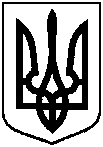 Про відмову Іваній Марині Володимирівні у наданні дозволу на розроблення проекту землеустрою щодо відведення у власність земельної ділянки за адресою:                              м. Суми, вул. Героїчна, орієнтовною площею 0,0025 га